Roby Park Primary School 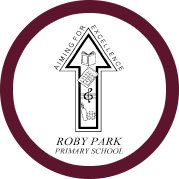 Reception Rolling ProgrammeThemesAutumn 1Autumn 2Spring 1Spring 2Summer 1Summer 2Personal, Social and Emotional DevelopmentShows confidence in asking adults for help. Begins to accept the needs of others and can take turns and share resources, sometimes with support from others. Confident to speak to others about own needs, wants, interests and opinions. Understands that own actions affect other people, for example, becomes upset or tries to comfort another child when they realise they have upset them. Demonstrates friendly behaviour, initiating conversations and forming good relationships with peers and familiar adults. Initiates conversations, and listens to others.Confident to speak to others about own needs, wants, interests and opinions. Aware of the boundaries set, and of the behaviour expectations in the setting. Understands that own actions affect other people, for example, becomes upset or tries to comfort another child when they realise they have upset them.Initiates conversations, and listens to others. Confident to speak to others about own needs, wants, interests and opinions. Confident to talk to other children when playing, and will communicate freely about own home and community. Understands that own actions affect other people, for example, becomes upset or tries to comfort another child when they realise they have upset them. Aware of the boundaries set, and of behavioural expectations in the setting. Initiates conversations, attends to and takes account of what others say. Confident to speak to others about own needs, wants, interests and opinions. Can describe self in positive terms and talk about abilities. Beginning to be able to negotiate and solve problems without aggression, e.g. when someone has taken their toy.Explains own knowledge and understanding, and asks appropriate questions of others. Takes steps to resolve conflicts with other children, e.g. finding a compromise.Confident to try new activities, and say why they like some activities more than others. Talk about how they and others show feelings, talk about their own and others’ behaviour, and its consequences, and know that some behaviour is unacceptable. Play co-operatively, taking turns with others. Take account of one another’s ideas about how to organise their activity.Confident to speak in a familiar group, will talk about their ideas, and will choose the resources they need for their chosen activities. Say when they do or don’t need help.Adjust behaviour to different situations, and take changes of routine in their stride.Show sensitivity to others’ needs and feelings, and form positive relationships with adults and other children.  Physical DevelopmentExperiments with different ways of moving. Jumps off an object and lands appropriately. Begins to use anticlockwise movement and retrace vertical lines.  Begins to form some recognisable letters. Observes the effects of activity on their bodies. Understands that equipment and tools have to be used safely. Usually dry and clean during the day.Shows understanding of the need for safety when tackling new challenges, and considers and manages some risks. Shows understanding of how to transport and store equipment safely. Negotiates space successfully when playing racing and chasing games with other children, adjusting speed or changing direction to avoid obstacles. Shows a preference for a dominant handBegins to use anticlockwise movement and retrace vertical lines. Begins to form recognisable letters. Shows understanding of how to transport and store equipment safely. Practices some appropriate safety measures without direct supervision. Travels with confidence and skill around, under, over and through balancing and climbing equipment. Begins to form recognisable letters. Eats a range of healthy foodstuff and understands the need for variety in food. Shows some understanding that good practices with regard to exercise, eating, sleeping and hygiene can contribute to good health. Begins to use anticlockwise movement and retrace vertical lines. Begins to form recognisable letters. Uses a pencil and holds it effectively to form recognisable letters, most of which are correctly formed. Show good control and co-ordination in large and small movements. Handle equipment and tools effectively, including pencils for writing.Manage own basic hygiene and personal needs successfully, including dressing and going to the toilet independently.Move confidently in a range of ways, safely negotiating space. Handle equipment and tools effectively, including pencils for writing.Know the importance for good health of physical exercise, and a heathy diet, and talk about ways to keep healthy and safe.Communication and LanguageSit quietly and listen during appropriate activity for short periods of time. Beginning to understand ‘why’ and ‘how’ questions. Responds to simple instructions.Joins in with repeated refrains and anticipates key events and phrases in rhymes and stories. Builds up vocabulary that reflects the breadth of their experiences. Uses talk in pretending that objects stand for something else in play, e.g. ‘This box is my castle.’ Extends vocabulary, especially by grouping and naming, exploring the meaning and sounds of new words. Maintains attention, concentrates and sits quietly during appropriate activity for short periods of time. Responds to simple instructions.Responds to instructions involving a two-part sequence. Extends vocabulary, especially by grouping and naming, exploring the meaning and sounds of new words. Uses talk to organise, sequence and clarify thinking, ideas, feelings and events. Uses language to imagine and recreate roles and experiences in play situations.Maintains attention, concentrates and sits quietly during appropriate activity. Responds to instructions involving a two-part sequence. Understands humour, e.g. nonsense rhymes, jokes. Able to follow a story without pictures or props. Uses language to imagine and recreate roles and experiences in play situations. Maintains attention, concentrates and sits quietly during appropriate activity. Two-channelled attention – can listen and do for short span. Able to follow a story without pictures or props. Listens and responds to ideas expressed by others in conversation or discussion.Uses talk to organise, sequence and clarify thinking, ideas, feelings and events. Introduces a storyline or narrative into their play.Listen attentively in a range of situations. Listen to stories, accurately anticipating key events and respond to what they hear with relevant comments, questions or actions. Follow instructions involving several ideas or actions. Express self effectively, showing awareness of listeners’ needs. Use past, present and future forms accurately when talking about the past, present and future.Give attention to what others say and respond appropriately, while engaged in another activity.Answer ‘how’ and ‘why’ questions about their experiences and in response to stories or events.Develop their own narratives and explanations by connecting ideas or events.LiteracyJoins in with repeated refrains and anticipates key events and phrases in rhymes and stories.Beginning  to be aware of the way that stories are structured.Suggests how a story might end.Describes main story settings, events and principal characters. Listens to stories with increasing attention and recallContinues a rhyming string. Hears and says the initial sound in words. Gives meaning to marks they make as they draw, write and paint. Hears and says the initial sound in words. Can segment the sounds in simple words and blend them together and knows which letters represent some of them. Begins to read simple words. Can segment the sounds in simple words and blend them together. Hear and say the initial sound in words and take this to print. Hear some sounds as they occur in words and take these to print with support. Writes own name.Hears and says the initial sound in words. Can segment the sounds in simple words and blend them together and knows which letters represent some of them. Links sounds to letters, naming and sounding the letters of the alphabet. Begins to read words and simple sentences. Uses some clearly identifiable letters to communicate meaning, representing some sounds correctly and in sequence. Writes own name.Read and understand simple sentences. Use phonic knowledge to decode regular words.Enjoys an increasing  range of books.Uses vocabulary and forms of speech that are increasingly influenced by their experiences of books. Writes own name and other things such as labels, captions. Uses some clearly identifiable letters to communicate meaning, representing some sounds correctly and in sequence. Attempts to write short sentences in meaningful contexts.Read and understand simple sentences. Use phonic knowledge to decode regular words and read them aloud accurately. Read some common irregular words. Use phonic knowledge to write words in ways which match their spoken sounds. Write some irregular common words. Write simple sentences which can be read by themselves and others.Read and understand simple sentences. Use phonic knowledge to decode regular words and read them aloud accurately. Read some common irregular words. Demonstrate understanding when they talk to others about what they have read.Use phonic knowledge to write words in ways which match their spoken sounds. Write some irregular common words. Write simple sentences which can be read by themselves and others. Some words are spelt correctly and others are phonetically plausible.MathematicsRecognise some numerals of personal significance.Recognises numerals 1 to 5. Counts up to three or four objects by saying one number name for each item. Counts actions or objects which cannot be moved. Counts out up to six objects from a larger group. Recites numbers in order to 10.Begin to use mathematical names for some 2-D shapes, and describe 2D shapes. Can describe their relative position such as ‘behind’ or ‘next to’.Selects the correct numeral to represent 1 to 5, then 1 to 10 objects. Counts an irregular arrangement of up to ten objects. Estimates how many objects they can see and checks by counting them. Uses the language of ‘more’ and ‘fewer’ to compare two sets of objects. Begin to use mathematical names for ‘solid’ 3D shapes and ‘flat’ 2-D shapes, and mathematical terms to describe shapes. Uses familiar objects and common shapes to create and recreate patterns and build models.Finds the total number of items in two groups by counting all of them. Says the number that is one more than a given number. Finds one more or one less from a group of up to five objects, then ten objects. Orders two or three items by length or height. Orders two items by weight or capacity. In practical activities and discussion, beginning to use the vocabulary involved in adding and subtracting. Records, using marks that they can interpret and explain.Begins to identify own mathematical problems based on own interests and fascinations.Use mathematical names for ‘solid’ 3D shapes and ‘flat’ 2-D shapes, and mathematical terms to describe shapes. Orders and sequences familiar events.Count reliably with numbers from one to 20, place them in order and say which number is one more or one less than a given number. Use quantities and objects to add and subtract two single-digit numbers and count on or back to find the answer. Use everyday language to talk about size, weight, capacity, position, distance, time and money to compare quantities and objects and to solve problems.Solve problems, including doubling, halving and sharing. Recognise, create and describe patters.Explore characteristics of everyday objects and shapes and use mathematical language to describe them. Understanding of the WorldShows an interest in the lives of people who are familiar to them. Remembers and talks about significant events in their own experience.Looks closely at similarities, differences, patterns and change. Developing an understanding of growth, decay and changes over time. Can talk about some of the things they have observed such as plants, animals, natural and found objects. Knows how to operate simple equipment. Interacts with age-appropriate computer software.Enjoys joining in with family customs and routines.Looks closely at similarities, differences, patterns and change. Interacts with age-appropriate computer software.Enjoys joining in with family customs and routines.Looks closely at similarities, differences, patterns and change. Interacts with age-appropriate computer software. Enjoys joining in with family customs and routines.Looks closely at similarities, differences, patterns and change. They make observations of animals and plants and explain why some things occur, and talk about changes.Completes a simple program on a computer.Talk about past and present events in their own lives and in the lives of family members. Know that other children don’t always enjoy the same things, and are sensitive to this. Know about similarities and differences in relation to places, objects, materials and living things.Talk about the features of their own immediate environment and how environments might vary from one another. Recognise that a range of technology is used in places such as homes and schools.Know about similarities and differences between themselves and others, and among families, communities and traditions.Make observations of animals and plants and explain why some things occur, and talk about changes.Select and use technology for particular purposes.Expressive Art and DesignEnjoys joining in with dancing and ring games. Sings a few familiar songs and is beginning to build a repertoire of songs and dances.Notices what adults do, imitating what is observed and then doing it spontaneously when the adult is not there. Create simple representations of events, people and objects. Engages in imaginative role-play based on their own first-hand experiences. Chooses particular colours to use for a purpose. Explores the different sounds of instruments. Chooses particular colours to use for a purpose. Explores what happens when they mix colours.Experiments to create different textures. Understands that different media can be combined to create new effects. Manipulates materials to achieve a planned effect. Initiates new combinations of movement and gesture in order to express and respond to feelings, ideas and experiences. Introduces a storyline or narrative into their playPlays alongside other children who are engaged in the same theme.Plays cooperatively as part of a group to develop and act out a narrative.Manipulates materials to achieve a planned effect. Constructs with a purpose in mind, using a variety of resources. Uses simple tools and techniques competently and appropriately. Introduces a storyline or narrative into their play. Continue to build a repertoire of songs and dances.Constructs with a purpose in mind, using a variety of resources.Selects appropriate resources and adapts work where necessary. Selects tools and techniques needed to shape, assemble and join materials they are using. Plays cooperatively as part of a group to develop and act out a narrative. Sing songs, make music and dance, and experiment with ways of changing them. They represent their own ideas, thoughts and feelings through design technology, art music, dance, role play and stories.Children use what they have learnt about media and materials in original ways, thinking about uses and purposes. Sing songs, make music and dance, and experiment with ways of changing them. Children use what they have learnt about media and materials in original ways, thinking about uses and purposes. Characteristics of Effective LearningFinding out and exploring: showing curiosity about objects; engaging in open ended activityPlaying with what they know: pretending objects are things from their experience; taking on a role in their play; acting out experiences with other peopleBeing willing to have a go: initiating activities; seeking challenge; taking a risk, engaging in a new experience and learning by trial and error.Playing and exploring: initiating activity; seeking challenge’ showing a can do attitude.Active learning: Persisting with an activity when challenges occur; showing a belief that with more effort or a different approach it will pay off; bouncing back after difficulties.Enjoying what they set out to do: showing satisfaction in meeting their own goals; being proud of what they accomplish not just the end result; enjoying meeting challenges for their own sake rather than external rewards or praise.Having their own ideas: thinking of ideas; finding ways to solve problems; finding new ways to do things.Making links: making links and noticing patterns in their experiences; making predictions; testing their ideas.Being involved and concentrating: maintaining focus on their activity for a period of time; showing high levels of fascination and interest; not easily distracted, paying attention to details.Find out and exploring: showing curiosity about objects, events and people; using senses to explore the world around them.Having their own ideas: Thinking of ideas; finding  ways to solve problems; finding new ways to do things. Making links: developing ideas of grouping, sequences cause and effect. Choosing ways to do things: planning, making decisions about how to approach a task, solve problems and reach a goal; checking how well their activities are going; changing strategy when needed; reviewing how well the approach worked.Being willing to have a go: Showing a can do attitude.Playing with what they know: Representing their experiences in play.Finding out and exploring: Showing particular interests; engaging in an open ended activity; uses senses to explore the world around them.